CARD SORT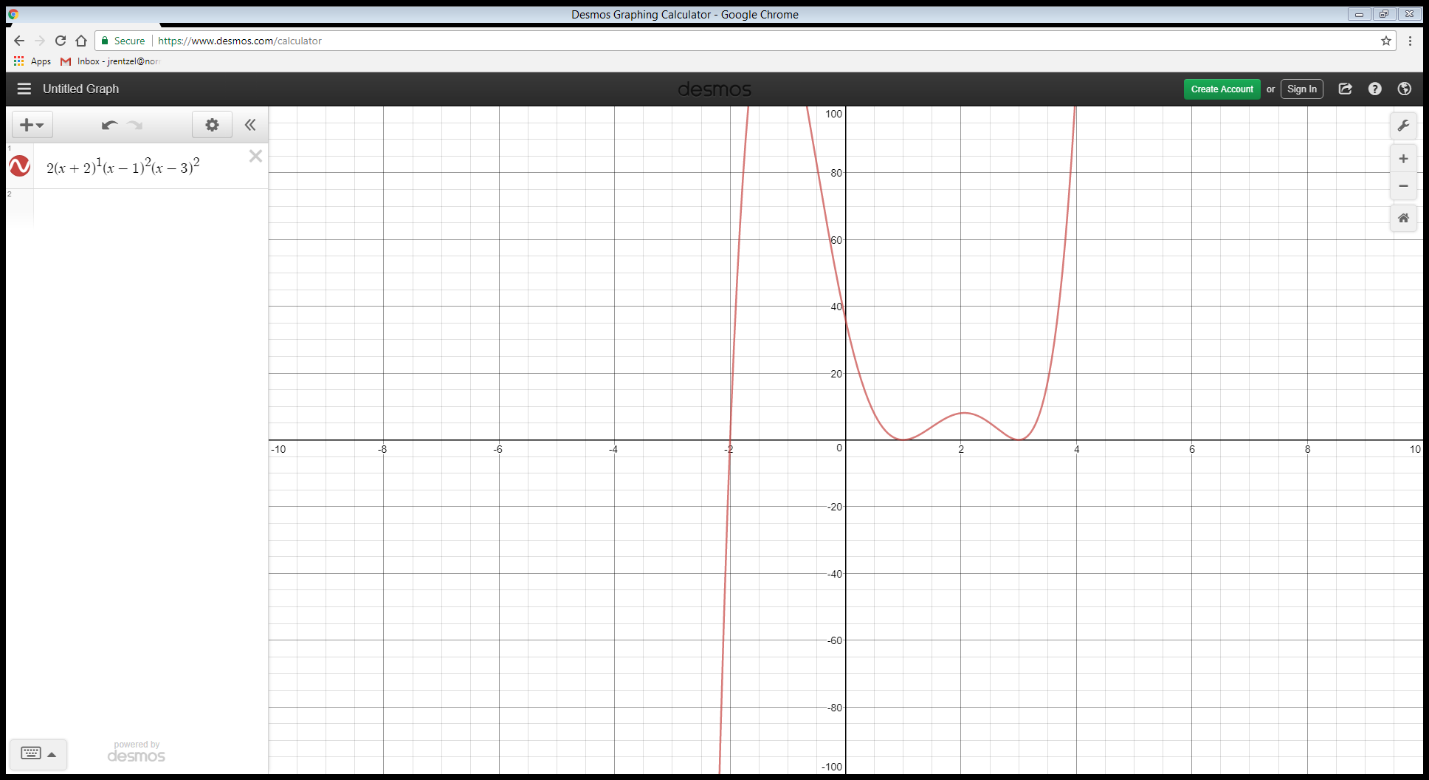 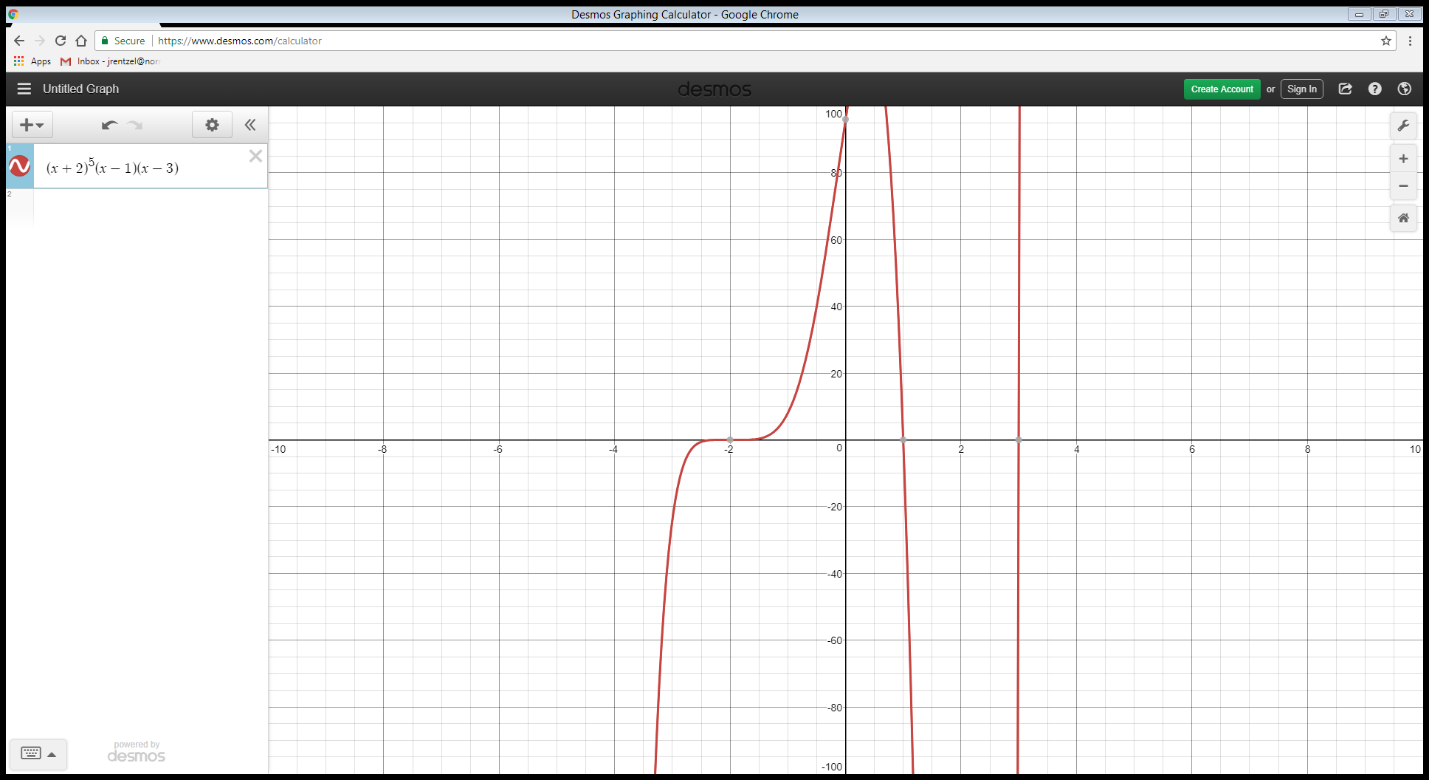 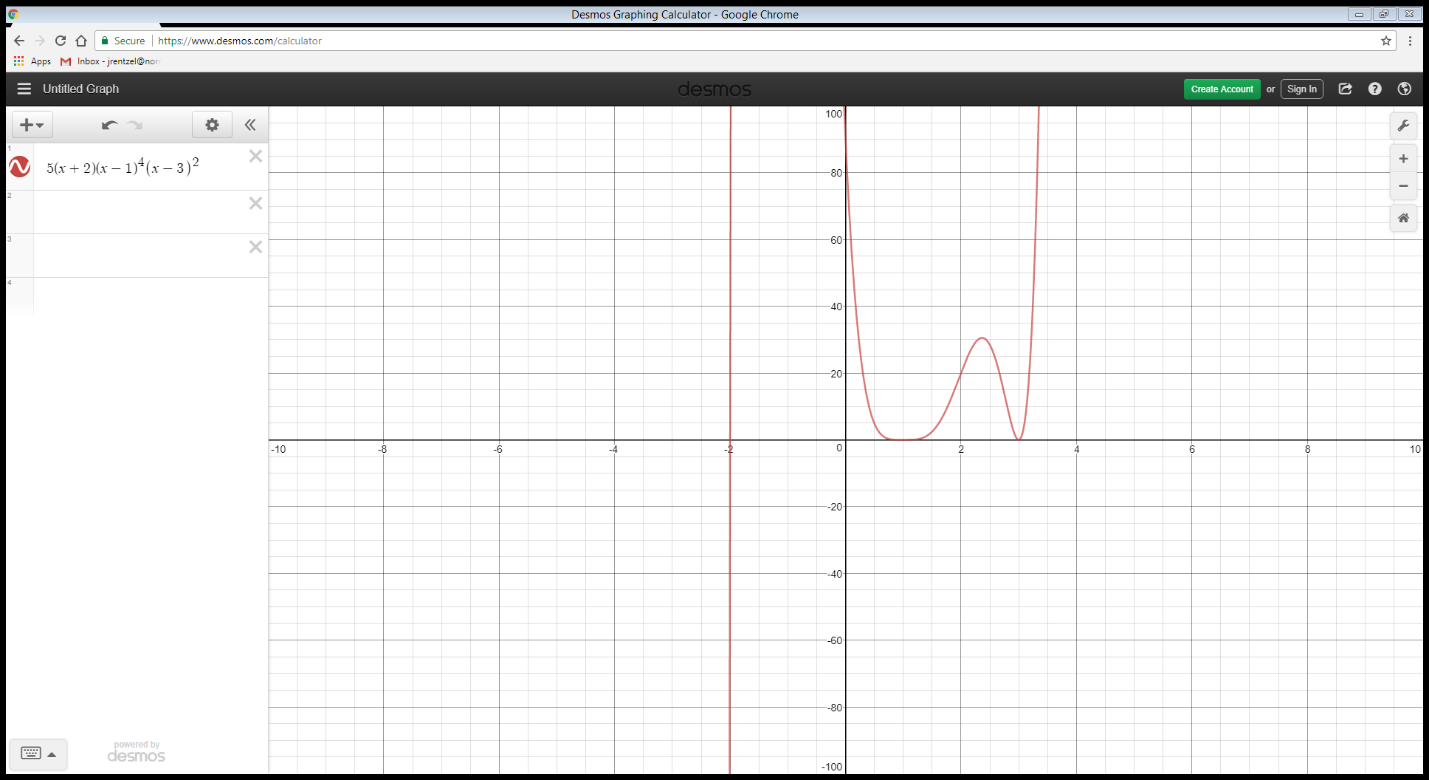 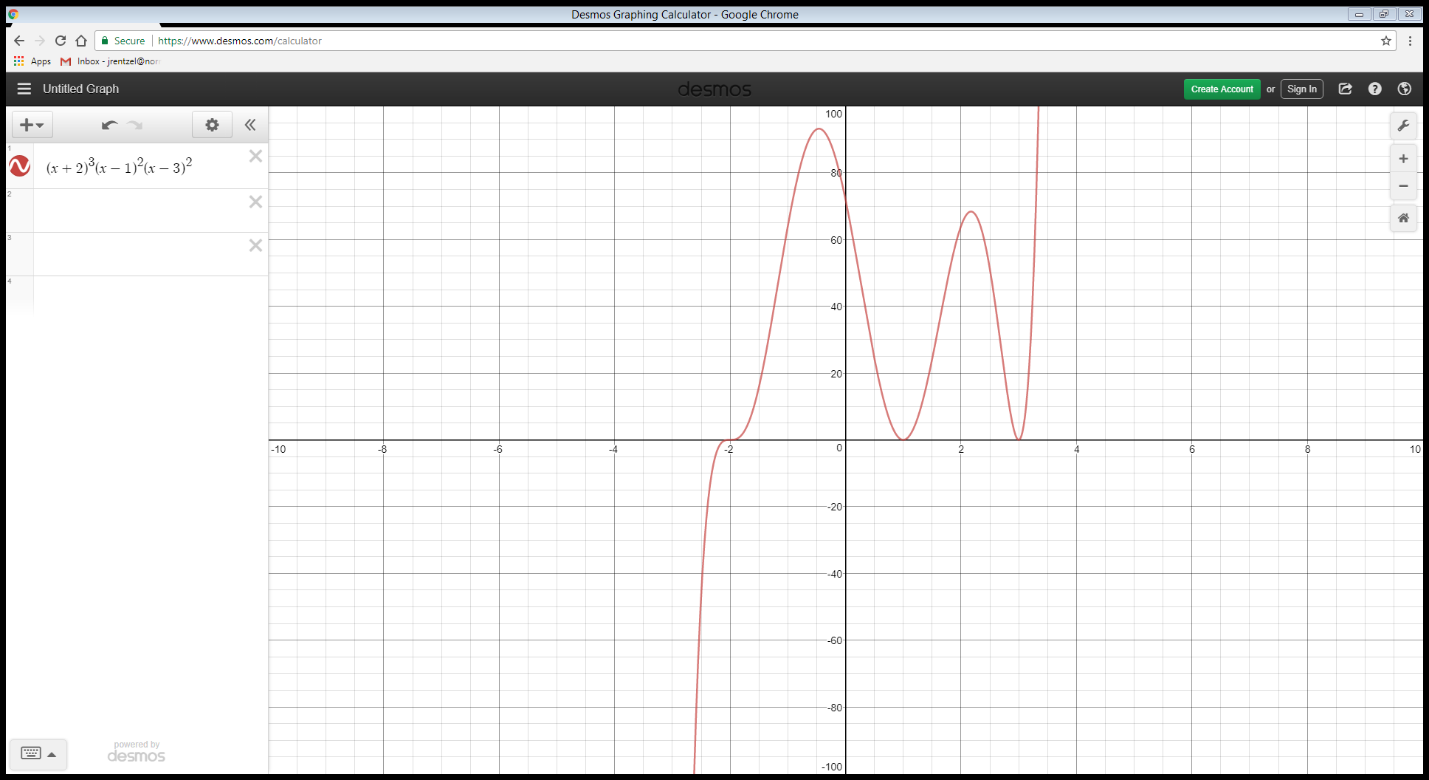 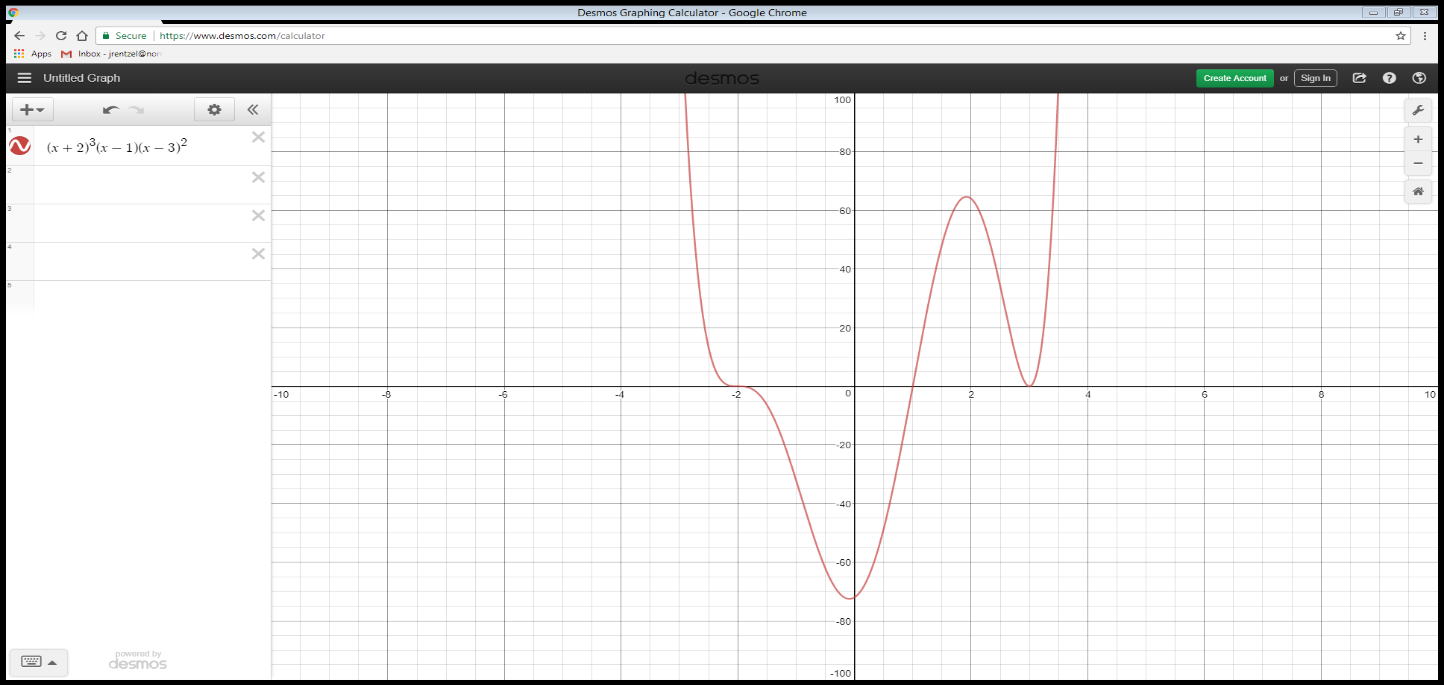 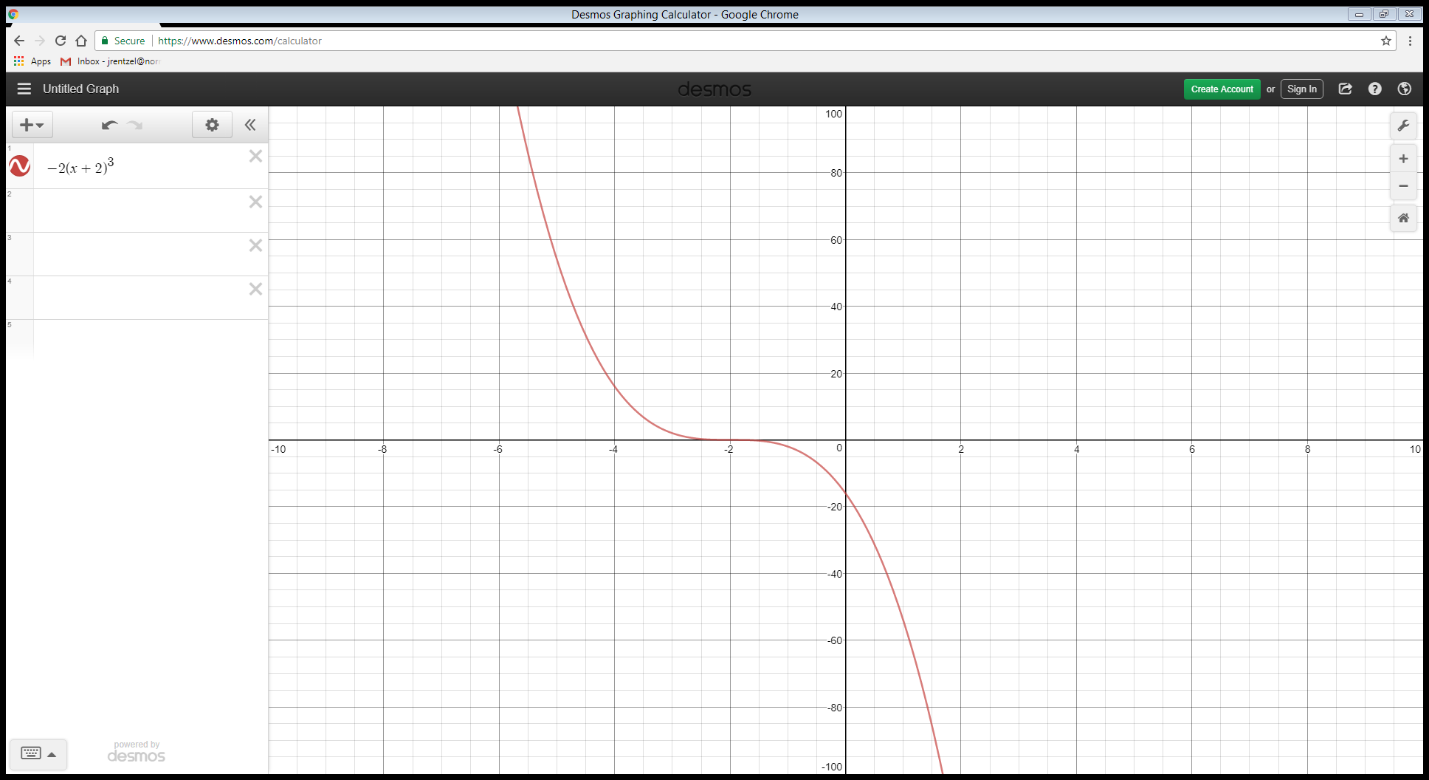 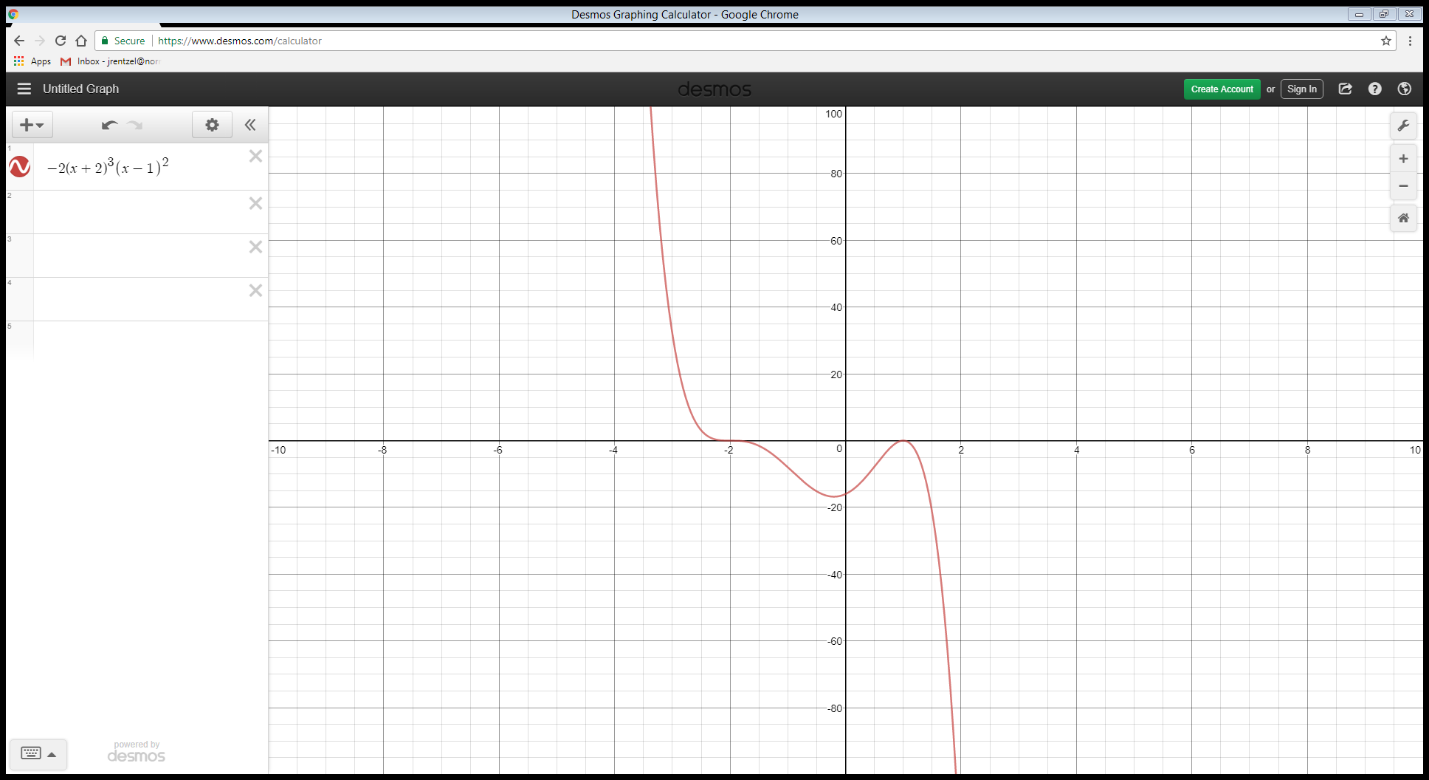 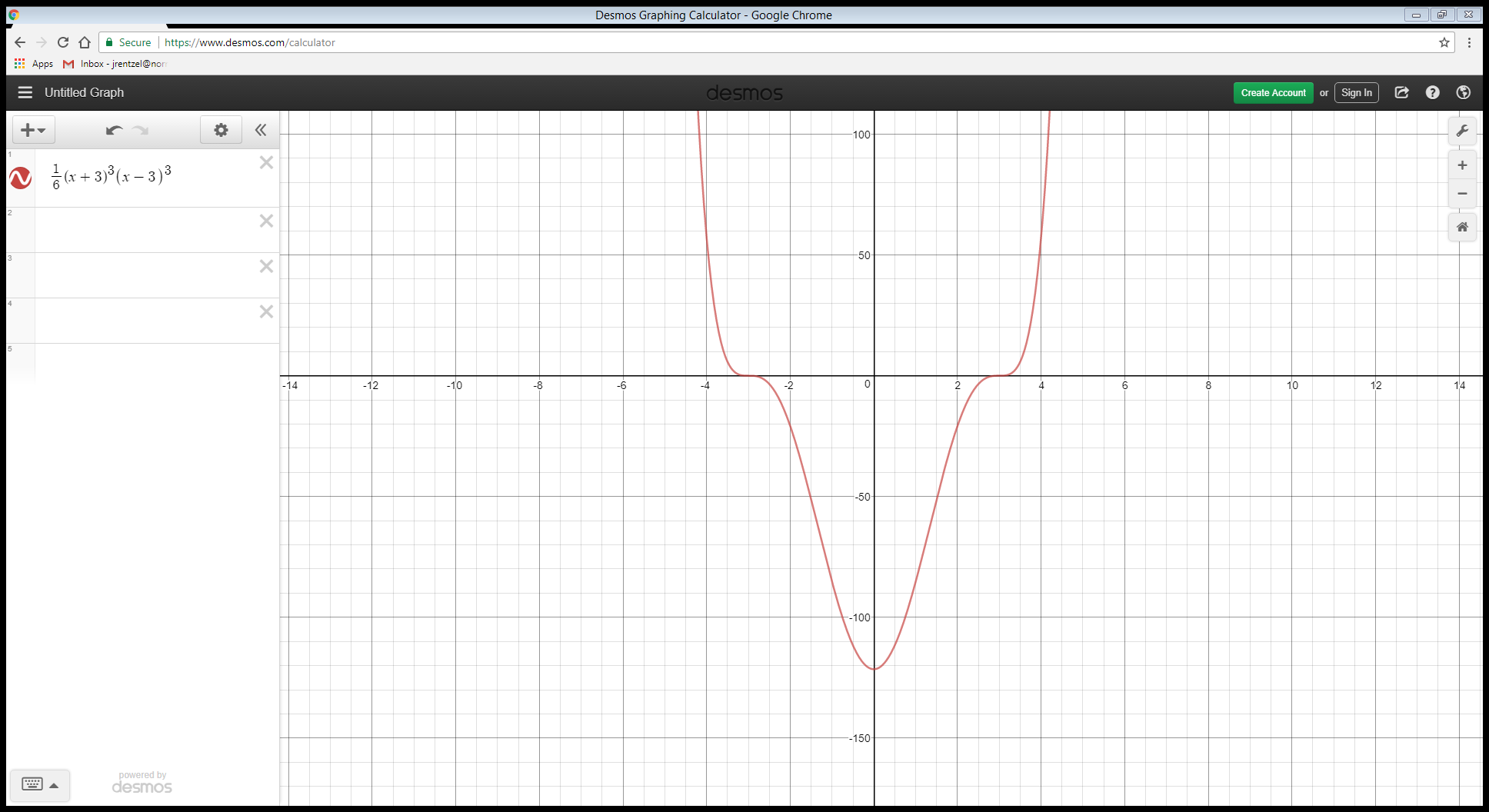 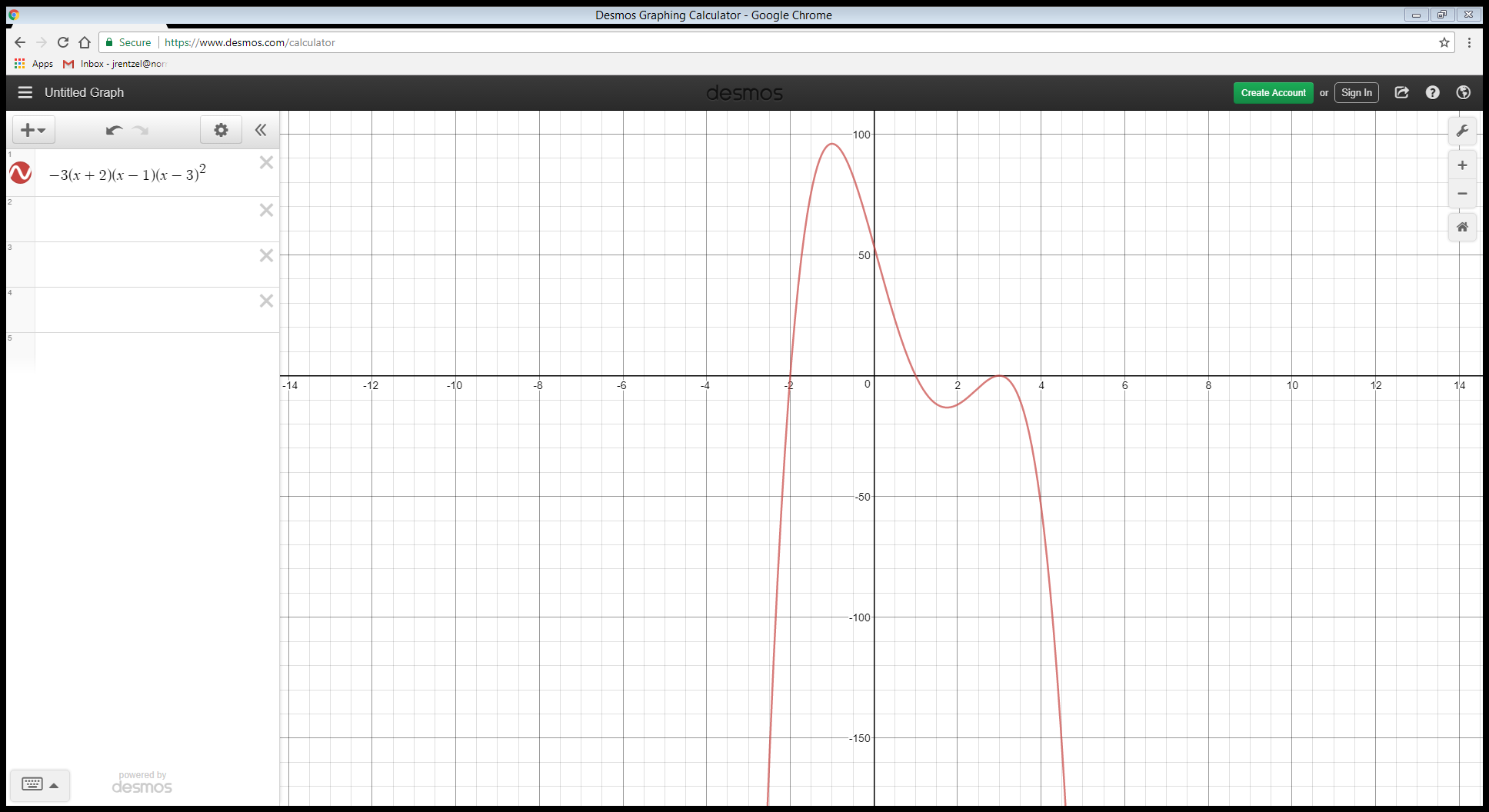 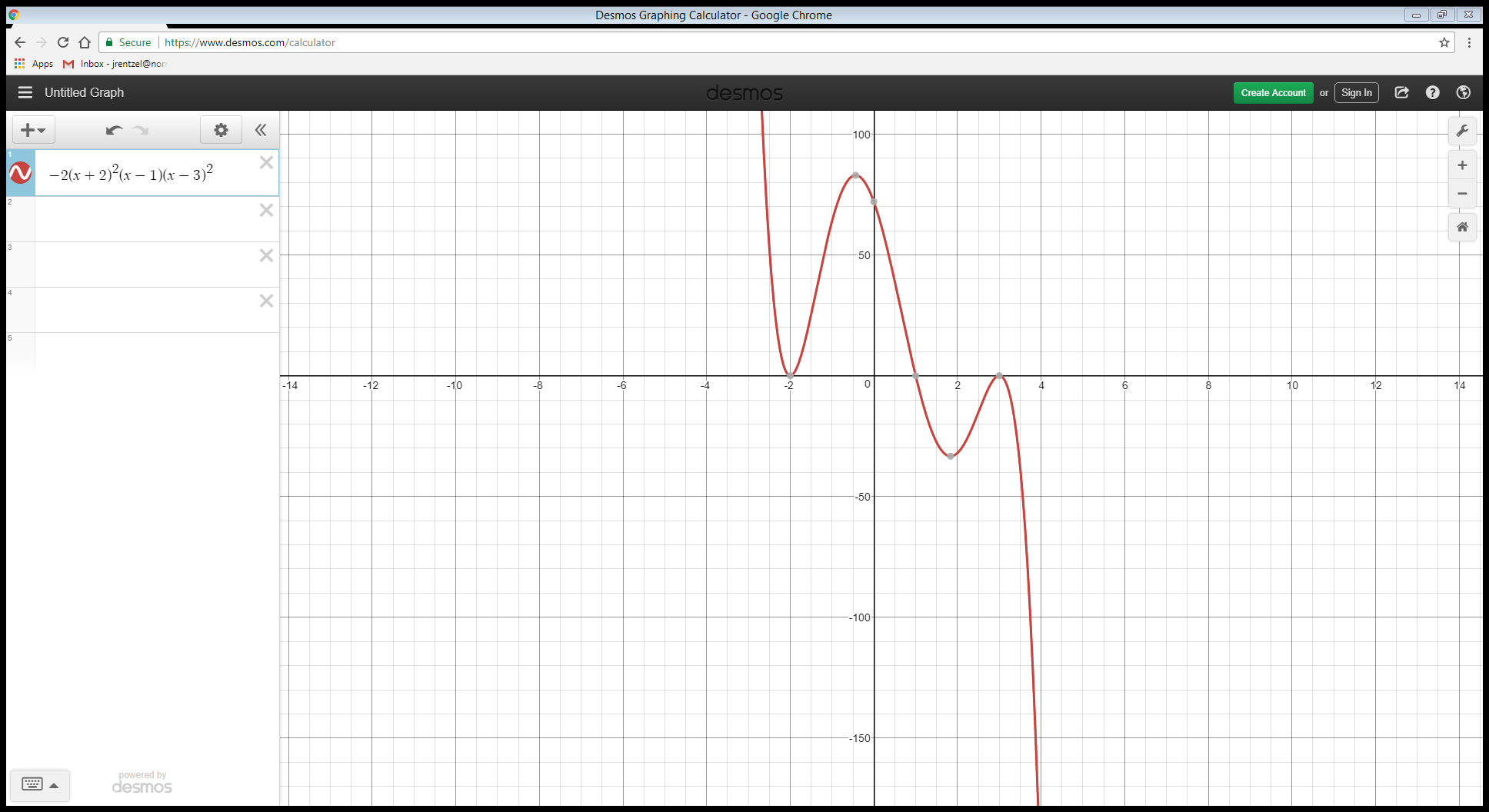 